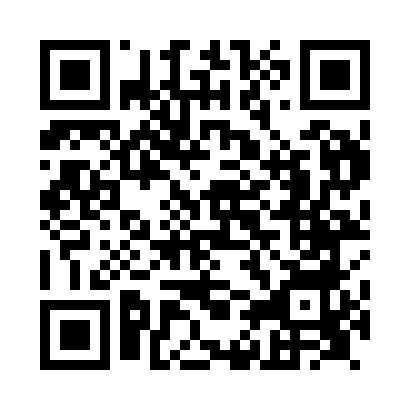 Prayer times for Swettenham, Cheshire, UKMon 1 Jul 2024 - Wed 31 Jul 2024High Latitude Method: Angle Based RulePrayer Calculation Method: Islamic Society of North AmericaAsar Calculation Method: HanafiPrayer times provided by https://www.salahtimes.comDateDayFajrSunriseDhuhrAsrMaghribIsha1Mon3:004:471:136:539:3911:262Tue3:004:481:136:539:3911:263Wed3:014:491:146:539:3811:264Thu3:014:491:146:539:3811:265Fri3:024:501:146:539:3711:256Sat3:034:511:146:529:3611:257Sun3:034:521:146:529:3611:258Mon3:044:531:146:529:3511:259Tue3:044:541:156:519:3411:2410Wed3:054:551:156:519:3311:2411Thu3:064:571:156:519:3211:2412Fri3:064:581:156:509:3211:2313Sat3:074:591:156:509:3111:2314Sun3:085:001:156:499:2911:2215Mon3:085:021:156:499:2811:2216Tue3:095:031:156:489:2711:2117Wed3:105:041:156:479:2611:2118Thu3:105:061:166:479:2511:2019Fri3:115:071:166:469:2411:1920Sat3:125:081:166:459:2211:1921Sun3:135:101:166:459:2111:1822Mon3:135:111:166:449:1911:1723Tue3:145:131:166:439:1811:1724Wed3:155:141:166:429:1611:1625Thu3:165:161:166:419:1511:1526Fri3:165:171:166:419:1311:1427Sat3:175:191:166:409:1211:1428Sun3:185:201:166:399:1011:1329Mon3:195:221:166:389:0911:1230Tue3:195:241:166:379:0711:1131Wed3:205:251:166:369:0511:10